Publicado en Madrid el 24/11/2021 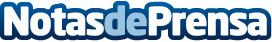 El largometraje documental 'Las Clases' se estrenará en diciembre en Cineteca MadridEl filme muestra el día a día en un colegio de un barrio obrero de Zaragoza durante el primer trimestre del pasado curso, marcado por las incertidumbres de la pandemia. La película, dirigida por el documentalista aragonés Orencio Boix, se proyectará en la Sala Azcona los días 1, 2 y 3 de diciembreDatos de contacto:RedacciónNota de prensa publicada en: https://www.notasdeprensa.es/el-largometraje-documental-las-clases-se Categorias: Cine Educación Sociedad Madrid Aragón Cursos http://www.notasdeprensa.es